Памятка о правилах поведения несовершеннолетних на железнодорожном транспортеВ целях проведения профилактических мероприятий по предупреждению противоправных деяний на железнодорожном транспорте, напоминает, что, находясь на территории железнодорожного транспорта, необходимо знать и точно соблюдать правила безопасного поведения. Быть предельно бдительными  и внимательными к окружающим, не допускать необдуманных поступков. Помнить, что платой за беспечность может стать ваша жизнь и здоровье!Из-за неоправданной спешки или беспечности взрослых и детей, нежелания пользоваться переходными мостами, тоннелями и пешеходными переходами, а порой просто из-за озорства, хулиганства на железнодорожных путях и прилегающей к ним территории травмируются и гибнут люди. Особенно больно и обидно, когда это касается детей.  Наверное, многим приходилось наблюдать, как взрослые ходят по железнодорожным путям, словно гуляя по парку, или как дети ради любопытства поднимаются на вагоны, из-за озорства бросают снежки и даже камни в проходящие пассажирские поезда, подкладывают посторонние предметы на рельсы, подвергая при этом опасности не только свою жизнь, но жизнь и здоровье всех, кто находится в поезде. Они уверены, что услышав сигнал, поданный машинистом, успеют сойти на обочину. Увы, слишком часто многие из них жизнью расплачиваются за такую самоуверенность.     Помните, что проезд и переход через пути допускается только в установленных и оборудованных для этого местах, это – пешеходные тоннели, мосты, наземные и подземные переходы и переезды, путепроводы, а также другие места, обозначенные соответствующими знаками. При переходе путей следите за предупреждениями, подаваемыми звуковыми и световыми сигналами и предупреждающими знаками. Оказывайте помощь людям с ограниченными возможностями. Проезд в инвалидной коляске через железнодорожные пути допускается только по пешеходным переходам и обязательно с сопровождающим.Помните, что железные дороги являются зоной повышенной опасности. Это не пустые слова, не попытка запугать кого-то, это реально сложившийся факт, покалеченные судьбы и загубленные жизни. 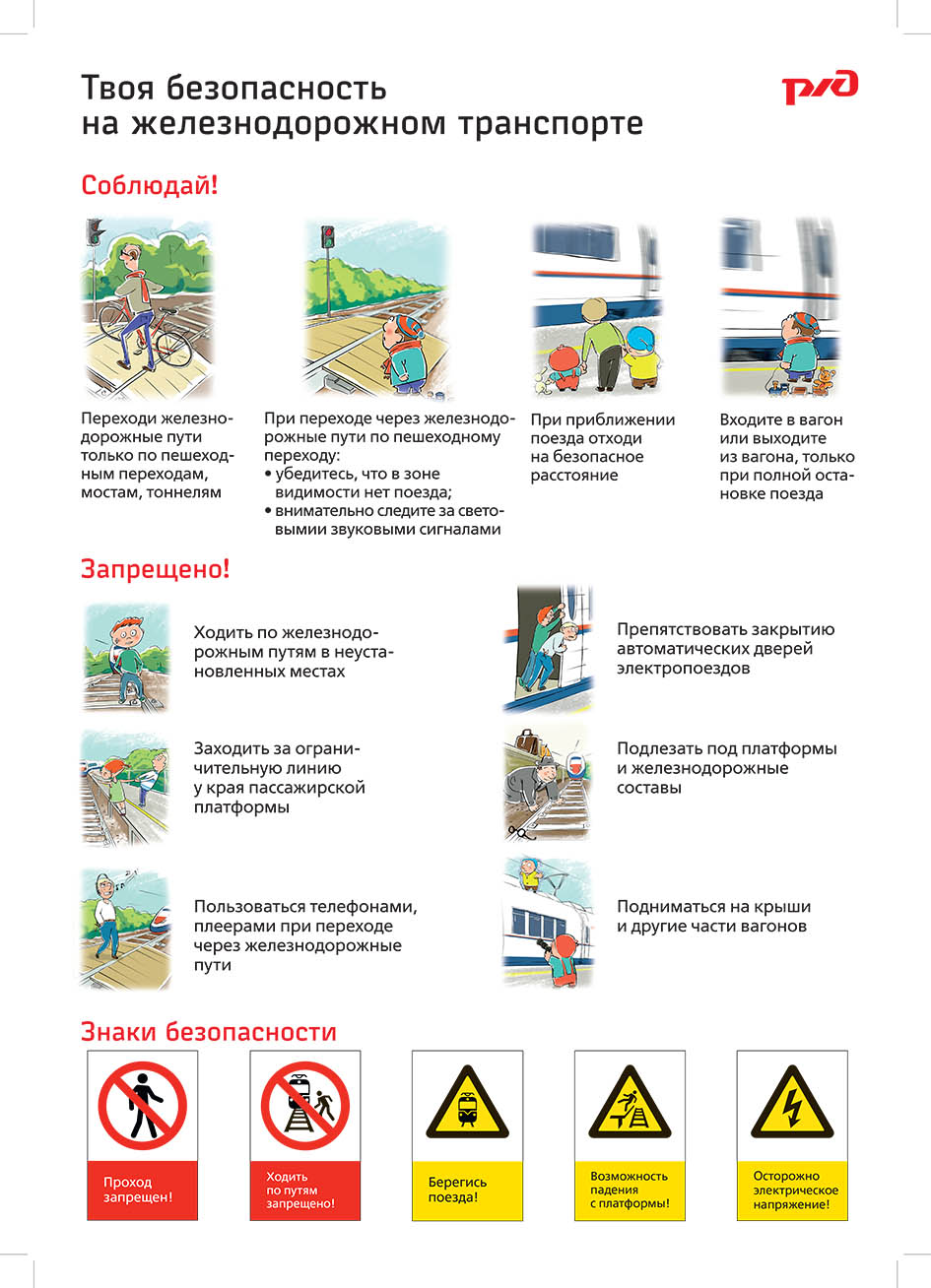 